Publicado en Madrid el 08/03/2023 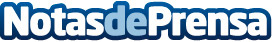 Las mujeres suponen el 78% de la red de ventas de Herbalife Nutrition Herbalife Nutrition se consolida en igualdad de género y afianza el liderazgo femenino en su red de ventas. Con un 78% de distribuidoras, el emprendimiento en venta directa permite equilibrar actividad profesional con la vida personal y un negocio propio con bajo nivel de inversiónDatos de contacto:Laura Hermida Ballesteros917818090Nota de prensa publicada en: https://www.notasdeprensa.es/las-mujeres-suponen-el-78-de-la-red-de-ventas Categorias: Nutrición Sociedad Emprendedores Recursos humanos http://www.notasdeprensa.es